附件32023年湖州市公局机关第一次警务辅助人员招聘考核办法一、治安管理辅助岗位1、3（用人部门：特警支队）（一）笔试。应知应会基本知识测试，考试形式为闭卷，成绩满分为100分。主要测试时事政治、基本法律知识、逻辑思维能力及写作能力。（二）体能测试。测试科目为1000米和立定跳远。每个测试科目总分均为100分。有任一科目低于30分的，均视为不合格，不能列为面试对象。具体评分标准详见附件1。上述两项考核结束后，按笔试成绩占30%、体能测试成绩占70%合成考试成绩。若考试成绩相等，以体能测试成绩高的排名在前。（三）面试。依据考试成绩由高到低顺序，按计划聘用人数1:2的比例确定面试人选，不足规定比例的，按实际人数确定。面试采取面谈方式进行。主要测试应聘岗位所需的专业技能，以及言行举止、逻辑思维、心理抗压等能力。面试成绩满分为100分，合格分为60分。面试不合格者，不能列为体检对象。面试结束后，将考试成绩、面试成绩合成计算总成绩。总成绩的计算公式为：总成绩=考试成绩×40%+面试成绩×60%。若总成绩相等，以面试成绩高的排位在前，如再出现其他特殊情况，由市局政治部研究决定。二、治安管理辅助岗位2：（用人部门：特警支队）（一）体能测试。测试科目为1000米和立定跳远。每个测试科目总分均为100分。有任一科目低于30分的，均视为不合格，不能列为面试对象。具体评分标准详见附件1。（二）实操。测试科目为多旋翼八字飞行（必考）和穿越机飞行、固定翼飞行、组装（三选一）。具体评分标准详见附件2。上述两项考核结束后，按体能成绩占30%、实操测试成绩占70%合成考试成绩。若考试成绩相等，以实操测试成绩高的排名在前。（三）面试。依据考试成绩由高到低顺序，按计划聘用人数1:3的比例确定面试人选，不足规定比例的，按实际人数确定。面试采取面谈方式进行。主要测试应聘岗位所需的专业技能，以及言行举止、逻辑思维、心理抗压等能力。面试成绩满分为100分，合格分为60分。面试不合格者，不能列为体检对象。面试结束后，将考试成绩、面试成绩合成计算总成绩。总成绩的计算公式为：总成绩=考试成绩×40%+面试成绩×60%。若总成绩相等，以面试成绩高的排位在前，如再出现其他特殊情况，由市局政治部研究决定。三、刑事侦查辅助岗位（用人部门：特警支队）（一）笔试。应知应会基本知识测试，考试形式为闭卷，成绩满分为100分。主要测试时事政治、基本法律知识、逻辑思维能力及写作能力。（二）体能测试。测试科目为1000米和立定跳远。每个测试科目总分均为100分。有任一科目低于30分的，均视为不合格，不能列为面试对象。具体评分标准详见附件1。上述两项考核结束后，按笔试成绩占30%、体能测试成绩占70%合成考试成绩。若考试成绩相等，以体能测试成绩高的排名在前。（三）面试。依据考试成绩由高到低顺序，按计划聘用人数1:3的比例确定面试人选，不足规定比例的，按实际人数确定。面试采取面谈方式进行。主要测试应聘岗位所需的专业技能，以及言行举止、逻辑思维、心理抗压等能力。面试成绩满分为100分，合格分为60分。面试不合格者，不能列为体检对象。面试结束后，将考试成绩、面试成绩合成计算总成绩。总成绩的计算公式为：总成绩=考试成绩×40%+面试成绩×60%。若总成绩相等，以面试成绩高的排位在前，如再出现其他特殊情况，由市局政治部研究决定。四、交通管理辅助岗位1、2 ，行政管理辅助（用人部门：交警支队、高速交警支队、特警支队）（一）笔试。应知应会基本知识测试，考试形式为闭卷，成绩满分为100分。主要测试时事政治、基本法律知识、逻辑思维能力及写作能力。（二）体能测试。测试科目为1000米和立定跳远。每个测试科目采取合格制，总分均为100分，有任一科目低于30分的，均视为不合格，不能列为面试对象。具体评分标准详见附件1。（三）面试。依据笔试成绩由高到低顺序，交通管理辅助1按计划招聘人数1:2的比例确定面试人选，交通管理辅助2、行政管理辅助按照计划招聘人数1:3的比例确定面试人选，不足规定比例的，按实际人数确定。面试采取面谈方式进行。主要测试应聘岗位所需的专业技能，以及言行举止、逻辑思维、心理抗压等能力。面试成绩满分为100分，合格分为60分。面试不合格者，不能列为体检对象。面试结束后，将笔试成绩、面试成绩合成计算总成绩。总成绩的计算公式为：总成绩=笔试成绩×40%+面试成绩×60%。若总成绩相等，以面试成绩高的排位在前，如再出现其他特殊情况，由市局政治部研究决定。五、监管看押辅助岗位1、2，技术技能辅助 （用人部门：看守所、拘留所）（一）笔试。应知应会基本知识测试，考试形式为闭卷，成绩满分为100分。主要测试时事政治、基本法律知识、逻辑思维能力及写作能力。（二）体能测试。测试科目为男子1000米、女子800米和立定跳远。每个测试科目采取合格制，总分均为100分，有任一科目低于30分的，均视为不合格，不能列为面试对象。具体评分标准详见附件1。（三）面试。依据考试成绩由高到低顺序，按计划聘用人数1:3的比例确定面试人选。面试采取面谈方式进行。主要测试应聘岗位所需的专业技能，以及言行举止、逻辑思维、心理抗压等能力。面试成绩满分为100分，合格分为60分。面试不合格者，不能列为体检对象。面试结束后，将考试成绩、面试成绩合成计算总成绩。总成绩的计算公式为：总成绩=考试成绩×40%+面试成绩×60%。若总成绩相等，以面试成绩高的排位在前，如再出现其他特殊情况，由市局政治部研究决定。附件1体能测试评分标准备注：考核成绩采用百分制评分，满分100分，30分为合格。跑步以当次成绩为准；立定跳远每人可跳两次，记录最好成绩。附件2一、姿态模式下水平“8”字飞行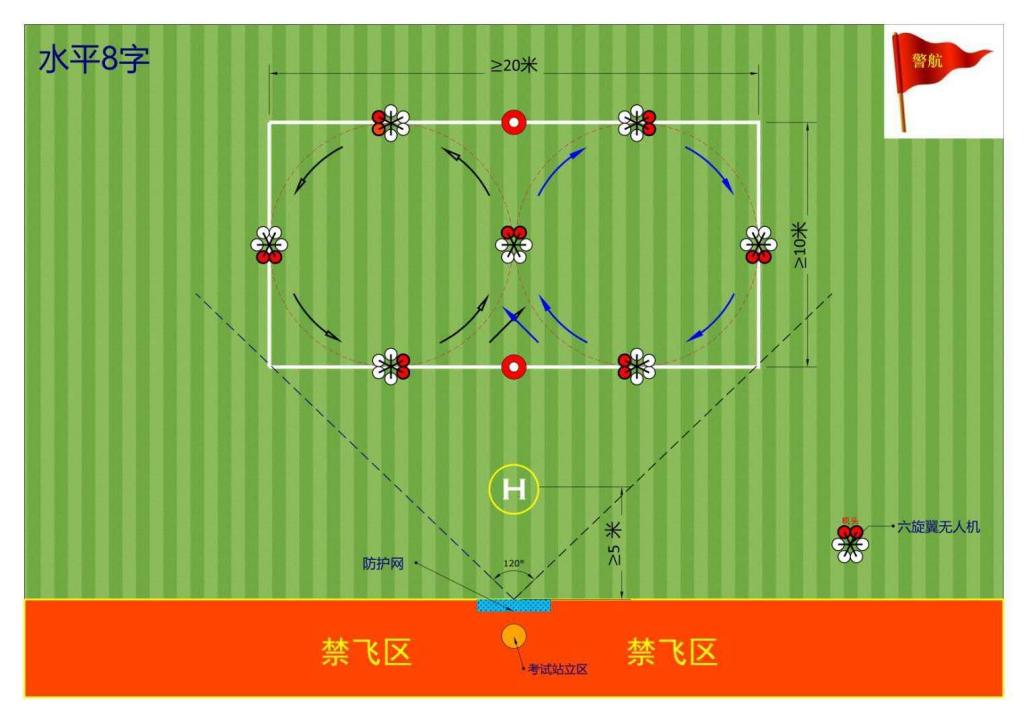 1、完成标准（1）能平稳操纵飞机起飞和降落。（2）平飞时方向和高度保持稳定。（3）各种状态飞行动作姿态平稳，纵向和横向无明显飘摆。（4）转动灵活，旋转角速度均匀一致。2、注意事项（1）考生自行完成航前检查工作确认遥控器要打开；通电前检查电池、机身（机身包含机臂，电机桨叶），检查完毕后通电，通电后绿灯爆闪后表示自检完成。航前检查完毕后向主考官报告后方可起飞。航前检查完毕后飞行器无法起飞的取消考试资格。（2）考核过程中由于操作人员不当造成炸机或将航空器飞出安全区域的取消考试资格。（3）考核过程中，飞行动作达不到评分标准的，该得分项计0分。3、评分标准（见下表）附：评分标准（满分100分）二、穿越机飞行、固定翼飞行、组装（三选一）⑴穿越机飞行。机型：穿越机自带，3寸或者5寸飞机，模拟图传或者高清图传飞行模式：要求纯手动模式飞行场地：400米跑道。飞行要求：根据路线图飞行，完成时间2分钟，由公安部考官判定最终成绩。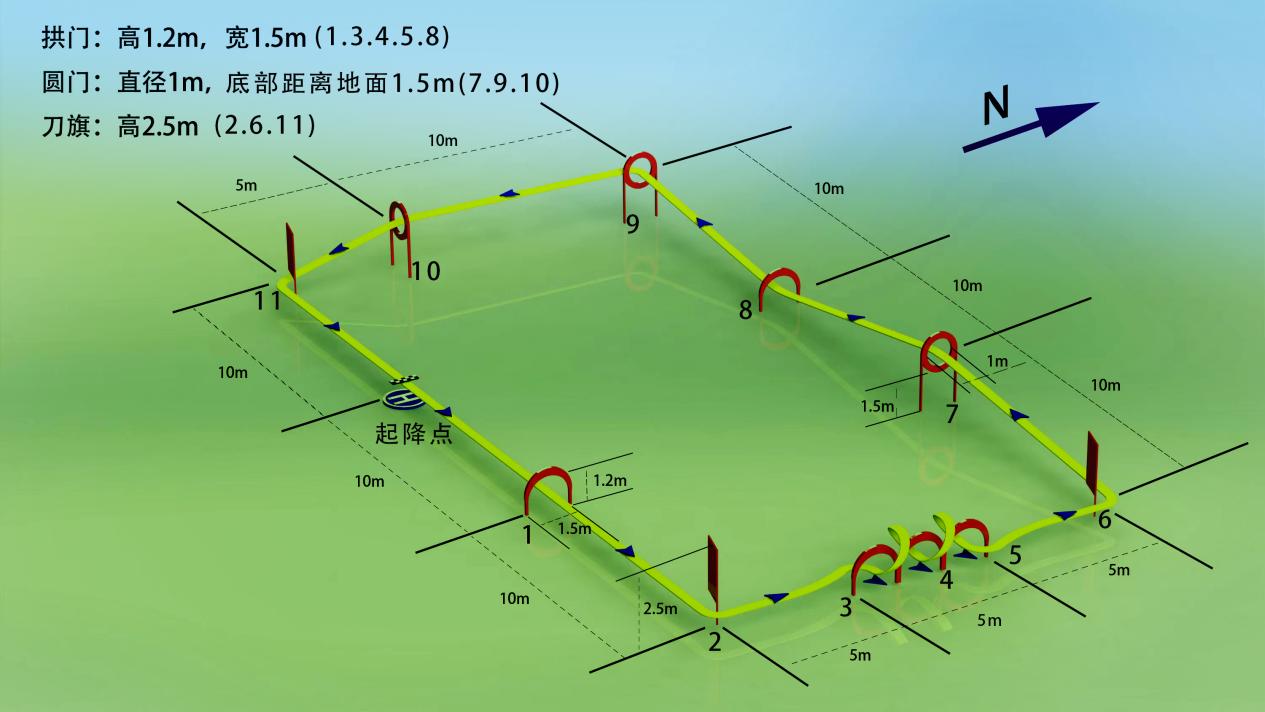 ⑵固定翼飞行。机型：自带，可选择吊机或者室外飞行飞行模式：纯手动飞行场地：室内或者室外400米跑道飞行要求：吊机要求能将飞机垂直悬停在空中，高度要求3米，上下浮动不超过2米，圆的直径为4米，悬停时间要求30秒以上。室外飞行要求能安全起飞和降落，做360大回旋、背飞，绕圈3周。以上由警航大队考官判定最终成绩。⑶组装机型：F450或者穿越机，自带。组装时间：30分钟内组装要求：组装完成调试后，能正常起飞。以上由警航大队考官判定最终成绩。项目分  值男子组男子组女子组女子组项目分  值1000米跑立定跳远800米跑立定跳远项目分  值（分′秒）（米）（分′秒）（米）1004′10″2.414′05″1.78954′15″2.374′10″1.74904′20″2.334′15″1.70854′25″2.294′20″1.66804′30″2.254′25″1.62754′35″2.214′30″1.58704′40″2.174′35″1.54654′45″2.134′40″1.50604′50″2.094′45″1.46554′55″2.054′50″1.42505′00″2.014′55″1.38455′05″1.975′00″1.34405′10″1.935′05″1.30355′15″1.895′10″1.26305′20″1.855′15″1.22动作得分标准得分标准得分标准起飞（总分20分）（1）离地时飞机平稳，短时出现的倾斜不超过3°，时间不超过0.5秒；（计8分）（2）一次离陆成功，无再次接地；（计6分）（3）离陆后直线上升至2m高度，位移≤0.5m。（计6分）（1）离地时飞机较平稳，短时出现的倾斜不超过5°，时间不超过1秒；（计4分）（2）离陆瞬间飞机再次接地，但状态平稳；（计4分）（3）离陆后直线上升至2m高度，位移≤1m。（计4分）（1）离地时飞机不够平稳，短时出现的倾斜不超过10°，时间不超过1秒；（计2分）（2）起落装置一侧先离地，或离陆后再次接地；（计2分）（3）离陆后直线上升至2m高度，位移≤1.5m。（计2分）着陆（总分24分）（1）着陆下降速度控制均匀；（计6分）（2）接地平稳轻巧，无弹跳现象；（计6分）（3）接地时飞机无倾斜，多支点起降装置的飞机，各支点同时接地；（计6分）（4）接地位置偏移中心点≤0.3m。（计6分）（1）着陆下降速度控制较均匀；（计4分）（2）接地较平稳，轻微弹跳现象不超过1次；（计4分）（3）接地时飞机稍有倾斜，多支点起降装置的飞机，各支点未同时接地，但支点离地高度误差≤5cm；（计4分）（4）接地位置偏移中心点≤0.5m。（计4分）（1）着陆下降速度控制较均匀；（计2分）（2）接地不够平稳，轻微弹跳现象不超过2次；（计2分）（3）接地时飞机有倾斜，多支点起降装置的飞机，各支点未同时接地，但支点离地高度误差≤10cm；（计2分）（4）接地位置偏移中心点≤1m。（计2分）水平“8字”（总分56分）（1）盘旋进入时机恰当，动作柔和均匀一致；（计14分）（2）转弯半径控制好，左右方向都能完成360°封闭的圆周飞行；（计14分）（3）左右盘旋切换时机准确，动作流畅；（计14分）（4）动作过程中高度误差≤±0.5m。（计14分）（1）盘旋进入时机恰当，动作基本柔和均匀；（计10分）（2）转弯半径控制较好，左右方向360°的圆周飞行稍有变形；（计10分）（3）左右盘旋切换时机较准确，动作基本流畅；（计10分）（4）动作过程中高度误差≤±1m。（计10分）（1）盘旋进入时机稍早或稍晚，飞机姿态不够稳定；（计6分）（2）转弯半径控制一般，左右方向360°的圆周飞行变形较明显；（计6分）（3）左右盘旋切换时机掌握不够准确，动作较粗；（计6分）（4）高度误差≤±1.5m。（计6分）